Схема границ прилегающих территорий для муниципального общеобразовательного учреждения Павловская основная школа имени А.К. Васильева Тутаевского муниципального района по адресу:152308, Ярославской обл., Тутаевский р-н, п/о Урдома, д. Павловское,  ул. Школьная,  д.6   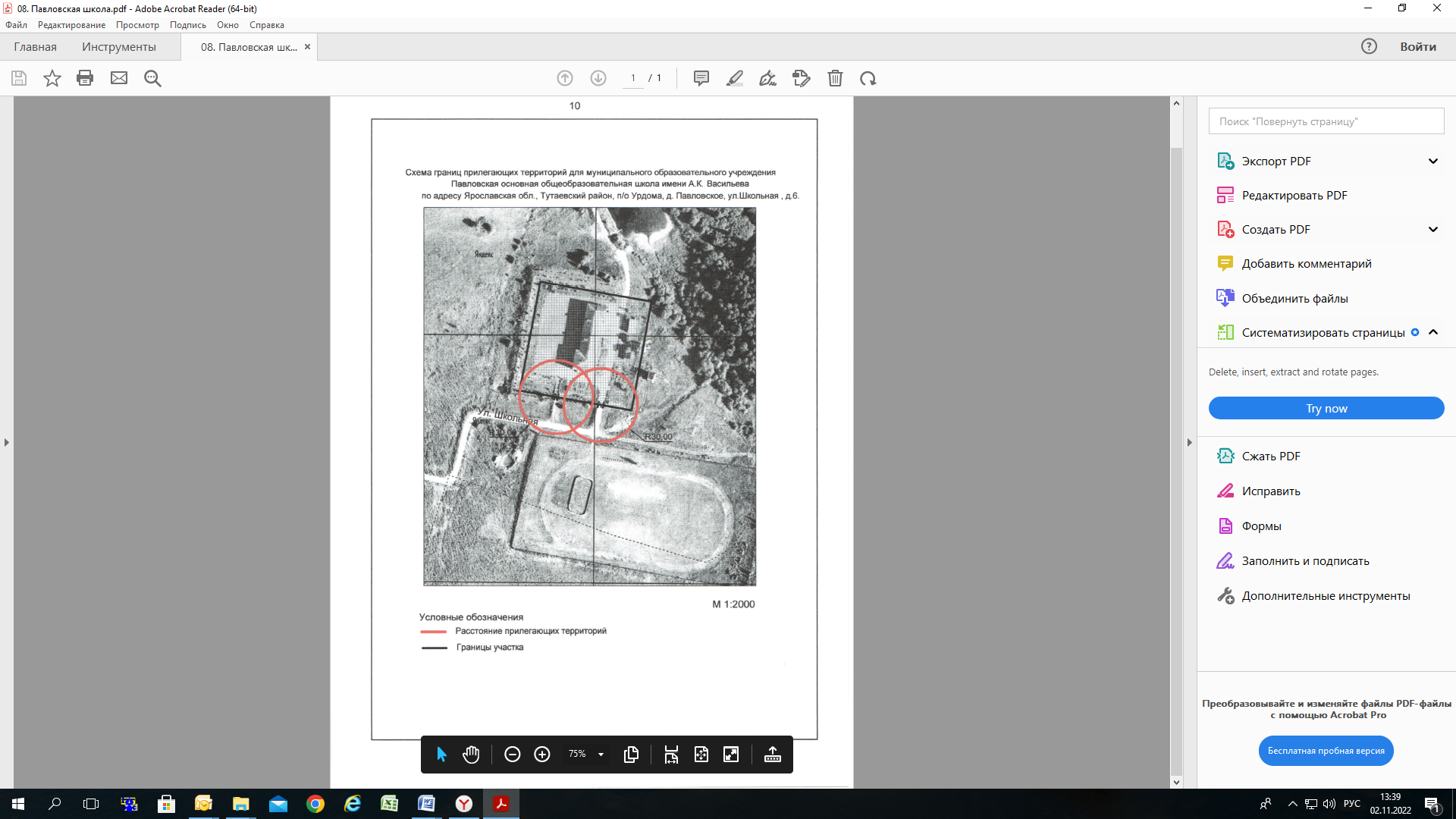 